11 - Strongly Disagree, 2 - Disagree, 3 - Neutral, 4 - Agree, 5 - Strongly Agree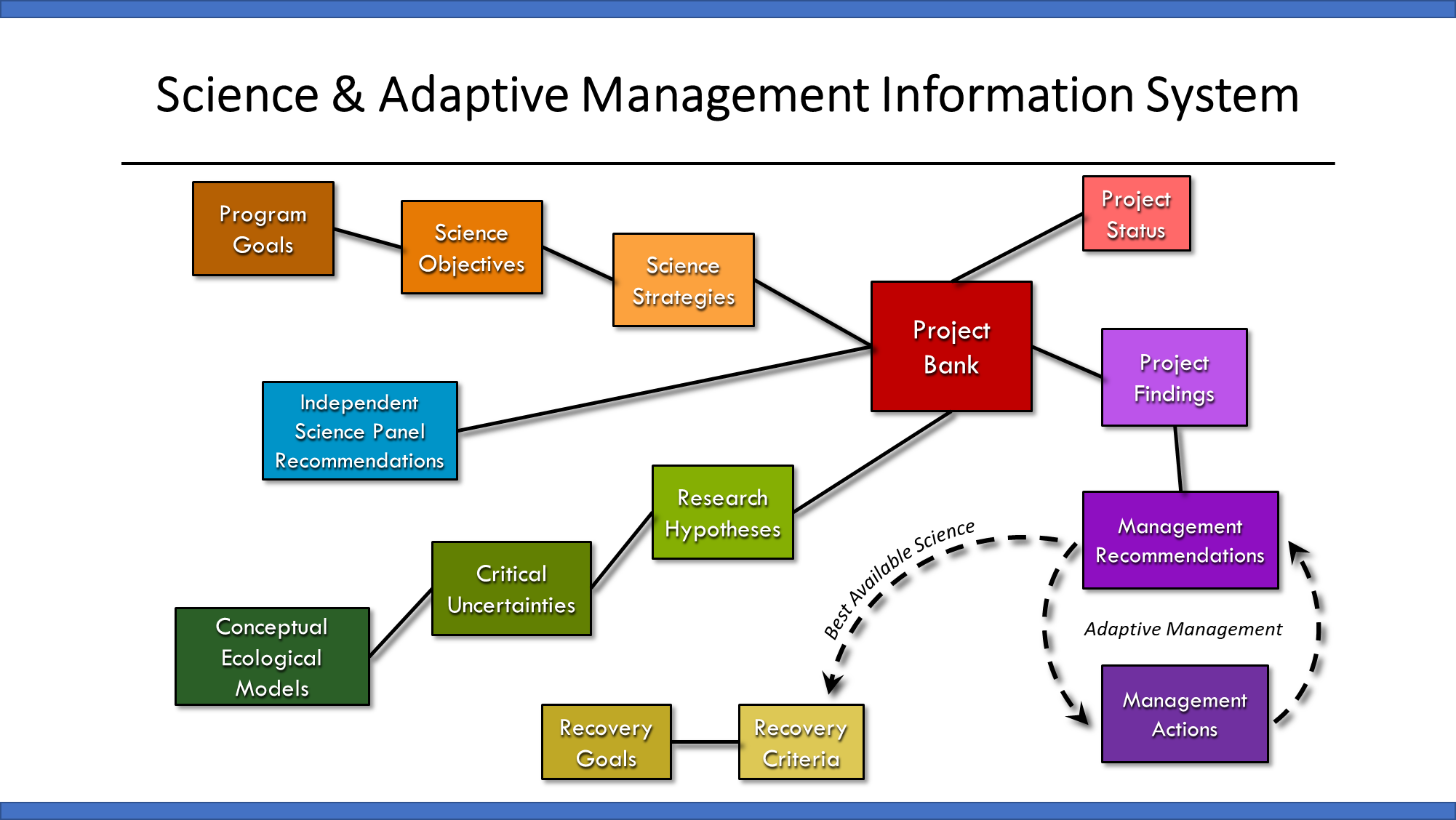 The Linkage Count is a tally of all the direct linkages a project has to important features in the SAMIS (see schematic above).  The Linkage Score appraises the intrinsic value of the project to the Collaborative Program.  The S.M.A.R.T. Score is a weighted score assigned by the SAMC that appraises the comprehensibility of a project’s scope of work.  Weights in the table above can be set to 1.0 if all criteria are considered equally important.The Resilience Planning Score incorporates a forward-looking element into the evaluation criteria and appraises the value of the project to adaptive management.  Projects that address changing climatological conditions, increasing anthropogenic impacts, or changes in species status would score points here.  Projects that present significant innovations or generate broadly-applicable inferences would also score highly.EVALUATION CRITERIATypeWeightProject TitleSAMIS Linkage CountAddresses an MRGESCP Science Strategy count1.0Addresses an Independent Science Panel Recommendation count1.0Reduces an uncertainty identified from a Conceptual Ecological Model count1.0Data or findings will inform other projectscount1.0Linkage TotalS.M.A.R.T. Score1Specific – Hypothesis or objective is clearly articulatedscore0.3Measureable – Targets and methods are robust and appropriatescore0.3Attainable – Activity is feasible with achievable outcomesscore0.2Relevant – Activity is within the purview of the MRGESCPscore0.1Time-bound – Timeline is defined and reasonablescore0.1S.M.A.R.T. TotalResilience Planning Score1Activity informs planning for future scenarios (e.g., changes in climatological conditions, anthropogenic impacts, species status, etc.) score0.4Activity represents an innovation or improvement over status quo score0.3Inference can be applied beyond the scope of the original activityscore0.3Resilience Total